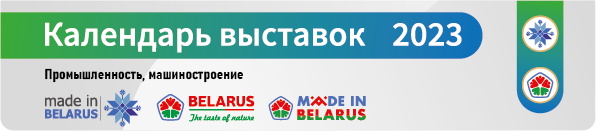 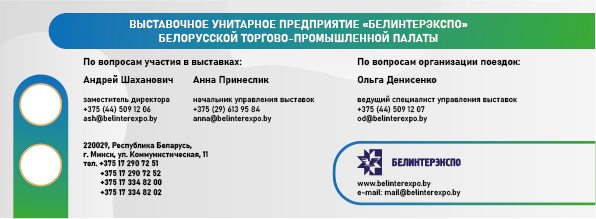 YugBuildоборудование, отделочные и строительные материалы, архитектурные проекты   Россия, Краснодар1 – 4 мартаKonya Agriculture Fairсельскохозяйственное машиностроение и технологииТурция, Конья14 – 18 мартаNigeria agrofoodсельскохозяйственное машиностроение и технологии, пищевая промышленностьНигерия, Лагос28 – 30 мартаИННОПРОМ. Большая промышленная неделя в Узбекистанемашиностроение, металлургия, энергетикаУзбекистан, Ташкент24 – 26 апреляZimbabwe International 
Trade Fairмногоотраслевая выставкаЗимбабве, БулавайоапрельMACH-TECH – INDUSTRY DAYSмашиностроение, автоматизация, энергетикаВенгрия, Будапешт16 – 19 маяCaspian Agroсельскохозяйственное машиностроение и технологииАзербайджан, Баку17 – 19 маяInternational Agricultural Trade Fair Novi Sadсельскохозяйственное машиностроение и технологии, пищевая промышленностьСербия, Нови Сад20 – 26 маяГаз. Нефть. Технологиинефтегазовая промышленность, энергетикаРоссия, Уфа23 – 26 маяAstanaBuildстроительство, мебель, интерьерКазахстан, Астана24 – 26 маяCaspian Oil & Gasнефтегазовая промышленность, энергетикаАзербайджан, Баку31 мая – 2 июняFIAмногоотраслевая выставкаАлжир, Алжир19 – 24 июняИННОПРОМмашиностроение, металлообработка, научно-технические достижения, энергетикаРоссия, Екатеринбург10 – 13 июляFILDAсельскохозяйственное машиностроение и технологии, здравоохранение, строительствоАнгола, Луанда18 – 22 июляDAMASCUS INTERNATIONAL FAIRмногоотраслевая выставкаСирия, Дамаск23 августа –1 сентябряULAANBAATAR PARTNERSHIPмногоотраслевая выставкаУлан-Батор, МонголиясентябрьARMENIA EXPOмногоотраслевая выставкаАрмения, ЕревансентябрьИННОПРОМмашиностроение, металлургия, энергетикаКазахстан,Астана27 – 29 сентябряХИМИЯнефтегазовая промышленность, энергетикаРоссия, МоскваоктябрьКитайская международная выставка импортамногоотраслевая выставкаКитай, Шанхай5 – 10 ноябряIATFмногоотраслевая выставкаКот-д’Ивуар,Абиджан21 – 27 ноябряAGRO FOOD DRINKS TECH EXPOсельскохозяйственное машиностроение и технологии, пищевая промышленностьГрузия,ТбилисиноябрьAGRO BATUMI сельскохозяйственное машиностроение и технологии, пищевая промышленностьГрузия,БатуминоябрьAgroWorld Qazaqstanсельскохозяйственное машиностроение и технологииКазахстан, АлматыноябрьArabPlastнефтехимическая промышленность и продукты нефтепереработкиОАЭ, Дубай13 – 15 декабряМашиностроение. Металлообработка. Сварка. машиностроение, металлообработка, научно-технические достижения, энергетикаРоссия, Казаньдекабрь